Application Form for Outbound Exchange StudentsWe have reviewed and find acceptable the above information and learning contract.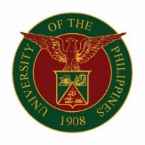 College of PharmacyUniversity of the Philippines ManilaOffice of Student RelationsCollege of PharmacyUniversity of the Philippines ManilaOffice of Student Relations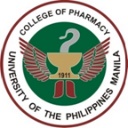 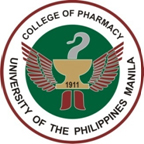 Checklist for Outbound Students(attach in front of Application Requirements)Checklist for Outbound Students(attach in front of Application Requirements)Checklist for Outbound Students(attach in front of Application Requirements)Checklist for Outbound Students(attach in front of Application Requirements)Name of Student:Name of Student:Target University:Target University:Date of Exchange:Date of Exchange:Application RequirementsApplication RequirementsApplication RequirementsApplication RequirementsChecklist for Outbound StudentsApplication FormPhotocopy of PassportTrue Copy of GradesCertification of Good Moral (notify CMGA)Medical Certificate, showing student is fit for exchange (from UP-PGH Health Service)Checklist for Outbound StudentsApplication FormPhotocopy of PassportTrue Copy of GradesCertification of Good Moral (notify CMGA)Medical Certificate, showing student is fit for exchange (from UP-PGH Health Service)Checklist for Outbound StudentsApplication FormPhotocopy of PassportTrue Copy of GradesCertification of Good Moral (notify CMGA)Medical Certificate, showing student is fit for exchange (from UP-PGH Health Service)Checklist for Outbound StudentsApplication FormPhotocopy of PassportTrue Copy of GradesCertification of Good Moral (notify CMGA)Medical Certificate, showing student is fit for exchange (from UP-PGH Health Service)Pre-exchange RequirementsPre-exchange RequirementsPre-exchange RequirementsPre-exchange RequirementsList of CP Subjects for Excuse LettersScanned Copy of PassportInsuranceFlight BookingAllowanceTokenCultural AttireComplete White Uniforms with IDGroup Dry Run Presentation (Date: ________________________)List of CP Subjects for Excuse LettersScanned Copy of PassportInsuranceFlight BookingAllowanceTokenCultural AttireComplete White Uniforms with IDGroup Dry Run Presentation (Date: ________________________)List of CP Subjects for Excuse LettersScanned Copy of PassportInsuranceFlight BookingAllowanceTokenCultural AttireComplete White Uniforms with IDGroup Dry Run Presentation (Date: ________________________)List of CP Subjects for Excuse LettersScanned Copy of PassportInsuranceFlight BookingAllowanceTokenCultural AttireComplete White Uniforms with IDGroup Dry Run Presentation (Date: ________________________)Post-exchange RequirementsPost-exchange RequirementsPost-exchange RequirementsPost-exchange RequirementsIndividual JournalGroup Accomplishment ReportGroup Oral Presentation to the Department/Dean (Date: ________________________)Group Oral Presentation to the Batchmates(Date: ________________________)Group Student Exchange Experience PortfolioIndividual JournalGroup Accomplishment ReportGroup Oral Presentation to the Department/Dean (Date: ________________________)Group Oral Presentation to the Batchmates(Date: ________________________)Group Student Exchange Experience PortfolioIndividual JournalGroup Accomplishment ReportGroup Oral Presentation to the Department/Dean (Date: ________________________)Group Oral Presentation to the Batchmates(Date: ________________________)Group Student Exchange Experience PortfolioIndividual JournalGroup Accomplishment ReportGroup Oral Presentation to the Department/Dean (Date: ________________________)Group Oral Presentation to the Batchmates(Date: ________________________)Group Student Exchange Experience PortfolioI. Personal InformationI. Personal InformationI. Personal InformationApplicant Name: (ENGLISH, as it appears in the passport)           (First Name)                      (Middle Name)                   (Surname)             1 x 1 PictureApplicant Name: (ENGLISH, as it appears in the passport)           (First Name)                      (Middle Name)                   (Surname)             1 x 1 PictureApplicant Name: (ENGLISH, as it appears in the passport)           (First Name)                      (Middle Name)                   (Surname)             1 x 1 PictureUP E-mail:UP E-mail:Date of Birth (mm/dd/yyyy):Degree Program:BS PharmacyBS Industrial PharmacyDegree Program:BS PharmacyBS Industrial PharmacySex:MaleFemaleStudent Number:Student Number:Year Level Standing:Current Address:Current Address:Current Address:Contact Number:Contact Number:Period of Exchange (mm/dd/yyyy to mm/dd/yyyy):Passport Number:Passport Number:Period of Exchange (mm/dd/yyyy to mm/dd/yyyy):II. Person to Contact in Case of EmergencyII. Person to Contact in Case of EmergencyII. Person to Contact in Case of EmergencyName:Name:Relation with the Student:Current Address:Current Address:Current Address:Contact Number:Contact Number:Contact Number:III. Leadership and Community InvolvementIII. Leadership and Community InvolvementIII. Leadership and Community InvolvementA. Organizations and Positions HeldOrganization, Position, Year (add more bullets as applicable)Organization, Position, Year (add more bullets as applicable)B. Trainings/Conferences/Seminars/Activities Organized or AttendedTitle of Activity, Role, Year (add more bullets as applicable)Title of Activity, Role, Year (add more bullets as applicable)A. Organizations and Positions HeldOrganization, Position, Year (add more bullets as applicable)Organization, Position, Year (add more bullets as applicable)B. Trainings/Conferences/Seminars/Activities Organized or AttendedTitle of Activity, Role, Year (add more bullets as applicable)Title of Activity, Role, Year (add more bullets as applicable)A. Organizations and Positions HeldOrganization, Position, Year (add more bullets as applicable)Organization, Position, Year (add more bullets as applicable)B. Trainings/Conferences/Seminars/Activities Organized or AttendedTitle of Activity, Role, Year (add more bullets as applicable)Title of Activity, Role, Year (add more bullets as applicable)IV. EssayIV. EssayIV. EssayWhat is your view on international exchange programs?Maximum of six (6) linesWhy do you want to partake in the program?Maximum of six (6) linesHow would you ensure that the things you will learn in Thailand will be used for the betterment of pharmacy practice in the Philippines?Maximum of six (6) linesWhat is your view on international exchange programs?Maximum of six (6) linesWhy do you want to partake in the program?Maximum of six (6) linesHow would you ensure that the things you will learn in Thailand will be used for the betterment of pharmacy practice in the Philippines?Maximum of six (6) linesWhat is your view on international exchange programs?Maximum of six (6) linesWhy do you want to partake in the program?Maximum of six (6) linesHow would you ensure that the things you will learn in Thailand will be used for the betterment of pharmacy practice in the Philippines?Maximum of six (6) linesV. Learning ContractV. Learning ContractV. Learning ContractOBJECTIVES: What are you going to learn?Itemize what you want to be able to do or know when completed.Itemize what you want to be able to do or know when completed.RESOURCES AND STRATEGIES: How are you going to learn it?What do you have to do in order to meet each of the objectives defined.What do you have to do in order to meet each of the objectives defined.EVIDENCE: How are you going to know that you learned it?What is the specific task that you are to complete to demonstrate learning?What is the specific task that you are to complete to demonstrate learning?VERIFICATION: How are you going to prove that you learned it?Who will receive the product of your learning and how will they evaluate it?Who will receive the product of your learning and how will they evaluate it?TARGET DATE FOR COMPLETIONVI. WaiverVI. WaiverVI. WaiverI am allowing my son/daughter, _______________________________________, to participate in the UP College of Pharmacy International Exchange Program 2018 to be held at the Mahasarakham University in Thailand on January 04 to 25, 2018, acknowledging that the participation of my son/daughter in this activity is of our own freewill and that we will not hold the University of the Philippines, the College of Pharmacy, the faculty, administration, and staff liable to any untoward incident that may occur during the conduct of such activity outside of the University Campus. Furthermore, our family is willing to shoulder all expenses related to the program including but not limited to airfare, insurance, land transportation, and board and lodging.Dated: ________________________________________            Parent (Print name after signature)I am allowing my son/daughter, _______________________________________, to participate in the UP College of Pharmacy International Exchange Program 2018 to be held at the Mahasarakham University in Thailand on January 04 to 25, 2018, acknowledging that the participation of my son/daughter in this activity is of our own freewill and that we will not hold the University of the Philippines, the College of Pharmacy, the faculty, administration, and staff liable to any untoward incident that may occur during the conduct of such activity outside of the University Campus. Furthermore, our family is willing to shoulder all expenses related to the program including but not limited to airfare, insurance, land transportation, and board and lodging.Dated: ________________________________________            Parent (Print name after signature)I am allowing my son/daughter, _______________________________________, to participate in the UP College of Pharmacy International Exchange Program 2018 to be held at the Mahasarakham University in Thailand on January 04 to 25, 2018, acknowledging that the participation of my son/daughter in this activity is of our own freewill and that we will not hold the University of the Philippines, the College of Pharmacy, the faculty, administration, and staff liable to any untoward incident that may occur during the conduct of such activity outside of the University Campus. Furthermore, our family is willing to shoulder all expenses related to the program including but not limited to airfare, insurance, land transportation, and board and lodging.Dated: ________________________________________            Parent (Print name after signature)VII. AttachmentsVII. AttachmentsVII. AttachmentsPlease attach the checklist on top of the application form. The following documents must then be attached after the application form in this order:Photocopy of PassportTrue Copy of GradesMedical certificate issued by UP-PGH Health Service showing applicant is fit for exchangeCertification from the College Office of Student Relations that the student has never been subjected to any disciplinary action (just inform CMGA)Please attach the checklist on top of the application form. The following documents must then be attached after the application form in this order:Photocopy of PassportTrue Copy of GradesMedical certificate issued by UP-PGH Health Service showing applicant is fit for exchangeCertification from the College Office of Student Relations that the student has never been subjected to any disciplinary action (just inform CMGA)Please attach the checklist on top of the application form. The following documents must then be attached after the application form in this order:Photocopy of PassportTrue Copy of GradesMedical certificate issued by UP-PGH Health Service showing applicant is fit for exchangeCertification from the College Office of Student Relations that the student has never been subjected to any disciplinary action (just inform CMGA)____________________________________________________________________________Learner and Date(signature over printed name)UP College of Pharmacy Exchange Coordinator and Date(signature over printed name)